    МУНИЦИПАЛЬНОЕ КАЗЕННОЕ
         УЧРЕЖДЕНИЕ КУЛЬТУРЫ                  ПЕНЬКОВСКИЙ  КУЛЬТУРНО –  ДОСУГОВЫЙ ЦЕНТР        ИНФОРМАЦИОННЫЙ ОТЧЕТ                          2019год 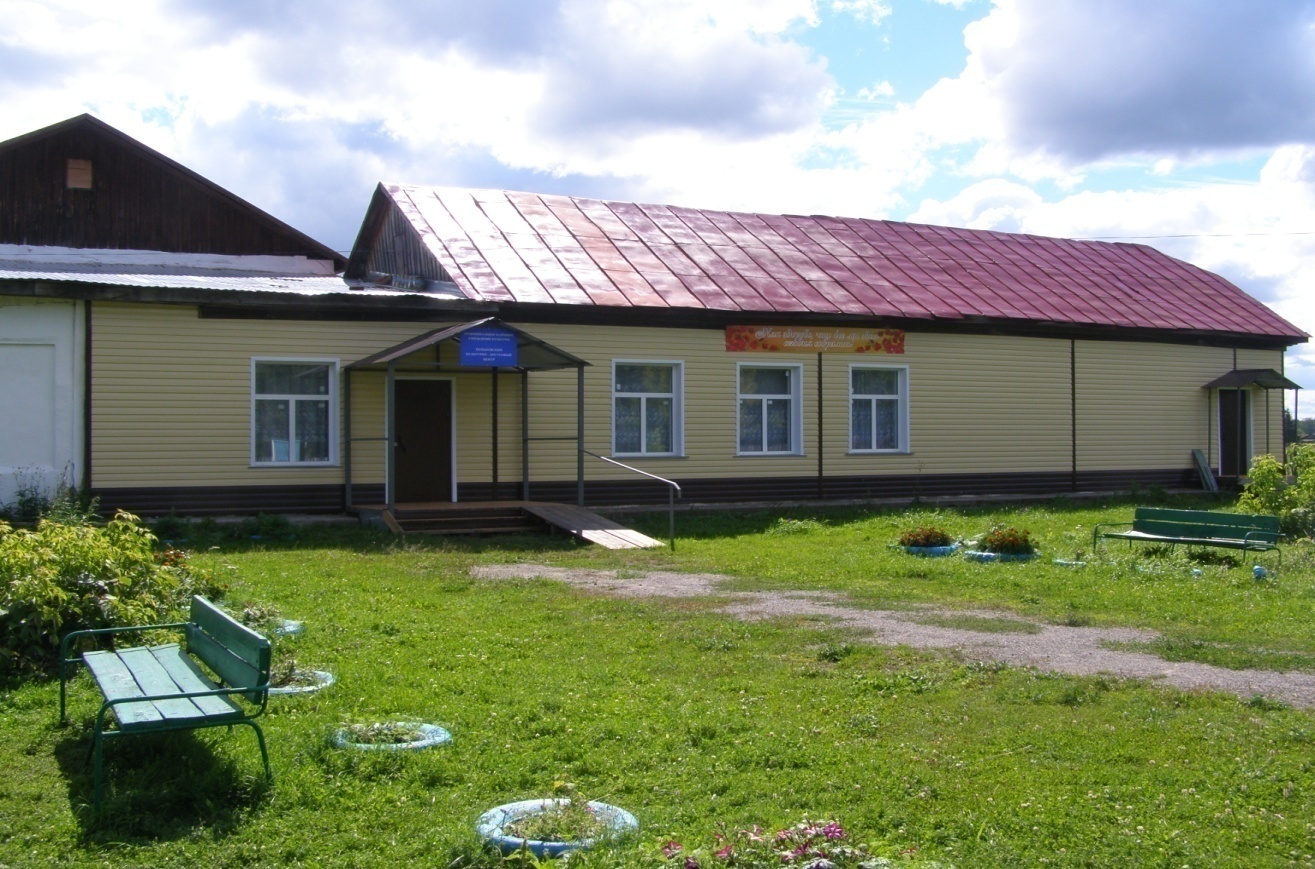 За отчетный 2019 год МКУК Пеньковский КДЦ осуществлял свою работу, согласно разработанному плану.Приказом Президента 2019год объявлен  Годом театра.  Пеньковским КДЦ   разработан и реализован план мероприятий, совместно с библиотекой. Оформлен информационный стенд, посвященный Десятилетию детства,так же в 2019 году праздновалось 95-летие Чулымского района.Продолжается  работа над выставкой фотографий «Глядит история на нас с забытых старых фотографий».1.Целью работы КДЦ было удовлетворение общественных потребностей в сохранении и развитии народной традиционной культуры, поддержкой любительского художественного творчества, другой самодеятельной творческой инициативы и социально-культурной активности населения, организацией его досуга и отдыха, нравственное и патриотическое воспитание. Основной задачей работников культуры Пеньковского КДЦ для достижения цели являются:Удовлетворение потребностей населения в сохранении и развитии  традиционного народного художественного творчества, любительского искусства, другой самодеятельной  творческой инициативы и социально – культурной активности населения;Создание благоприятных  условий для организации культурного досуга и отдыха жителей муниципального образования, предоставление услуг социально – культурного,  оздоровительного и развлекательного характера, доступных для широких слоев населения;Развитие современных форм организации культурного досуга с учетом потребностей различных социально – возрастных групп населения.2. Культурно  – досуговая и массовая работа.За отчетный период учреждением проведено  330     мероприятий.В течение года на базе КДЦ постоянно работали 6 клубных формирований художественной самодеятельности и 6 клубов по интересам:- детских – 5: вокальный «Карусель», студия эстрадного пения «Маленький принц», кружок «Кукольник», «Игротека»;Кружок художественного чтения;- коллективов самодеятельного художественного творчества – 5:«Радуга» - вокальный (взр.),«Канарейка» - фольклорный (взр.),«Меридиан» - студия эстрадного пения (взр.),«Карусель» - вокальный (дет.),«Маленький принц» - студия эстрадного пения;- число участников – 39.Число мероприятий на платной основе –   113  Наиболее интересные и зрелищными  были мероприятия, проведенные в КДЦ за отчетный период:1. Ежегодная Рождественская елка – 7.01. Уже стало доброй традицией встречать Рождество у елки. Дети и взрослые принимали  активное участие в праздничной программе. Конкурсы, стихи, песни звучали в течение трех часов. 2. Масленичное  гуляние «Масленка – непоседа», которое состоялось 18 февраля. Силами культработников и участников художественной самодеятельности было подготовлено и проведено театрализованное представление с элементами кукольного театра, масленичные хороводы, игры и конкурсы. Обязательное сжигание чучела Масленицы, праздничное чаепитие с блинами и просмотр мультфильма стали завершением программы. При проведении данного мероприятия организаторами учитывалась категория участников, а также сохранение народных традиций, эстетическое воспитание подрастающего поколения. Работники КДЦ оформили познавательную выставку «Славянские обереги для дома».3. Праздничная концертная программа «Имя тебе – женщина!», которая была подготовлена силами работников КДЦ и участников художественной самодеятельности. В концерте  прозвучали стихи и песни, посвященные мамам, бабушкам, девочкам и женщинам. В заключение концерта дети – участники художественной самодеятельности преподнесли своим мамам подарки, сделанные своими руками на занятиях кружка рукоделия.4. Доброй традицией стало проведение мероприятий, посвященных календарным праздникам. Не исключением стало Светлое Христово воскресенье – Пасха.  28 апреля  после небольшой тематической программы гостям были предложены конкурсы и игры на пасхальную тему: ребята «катали» яйца, проверяли, чье яйцо крепче, были «яйценосами» и мн.др.  Также  была подготовлена презентация  «Пасха. Светлое Воскресенье», а для маленьких гостей – показ мультфильма и чаепитие с блинами и сладостями.5. В связи с празднованием 74 годовщины  Победы в Великой Отечественной войне советского народа работниками КДЦ  и библиотеки при поддержке Пеньковской администрации, школы была подготовлена и проведена  9 мая обширная праздничная программа.В нее вошли: акция – шествие «Бессмертный полк», композиция «Вдовий платок», «Огонь памяти»   и концертная программа «За Победу!»,  почетный караул, литературно – музыкальная композиция «Мы должны помнить!», выставка детского рисунка «Спасибо за Победу!».6. За весь отчетный период в КДЦ  проводилось  большое количество интересных мероприятий. Это  День соседей, Последний звонок, День защиты детей – открытие детского лагеря с дневным пребыванием, мероприятия для детей во время работы детского лагеря. Ярким пятном в работе КДЦ стал Пушкинский день в России.6.Как и в прошлом году для учащихся школы интересным стал «День белых журавлей». Ребята прослушали литературно – музыкальную композицию, посмотрели презентацию о памятниках, посвященным белым журавлям. Всем участникам мероприятия были вручены белые бумажные журавлики. А желающие поучиться изготовлению бумажных журавликов приняли участие в мастер – классе. 7. К подготовке  празднования  Дня матери, все участники художественной самодеятельности отнеслись с особым усердием. Была подготовлена праздничная  программа, в которой принимали активное участие постоянные участники – взрослые и учащиеся школы. Зрителям была представлена театрализованная сценка «Подарок маме».8. Новогоднее музыкальное представление является неотъемлемой частью в работе КДЦ. Участники  художественной самодеятельности и работники культуры приложили все усилия, чтобы жители села встретили Новый год весело и  с задором.3. Работа с социально – незащищенными слоями населения.  На территории Пеньковского сельсовета проживает на данный момент   210 человек.Из них труженики тыла – 4; ветераны труда – 21; инвалиды – 12; многодетные семьи – 3;дети от 0 – 14 – 22  чел;               14 – 35 – 58 чел.  Работа проводится со всеми категориями населения: это дети, подростки, молодёжь, ветераны труда, труженики тыла, люди с ограниченными  возможностями.Учреждение работает в тесном контакте с Советом ветеранов председателем которого является Руденко Л.В., женсоветом председатель Кочкина Э.Ю., администрацией Пеньковского сельсовета глава Белышев Е.Н. и школой директор Матвеева Г.В, Составляется план работы на год, ко всем социально – значимым мероприятиям. Разрабатывается план совместный действий: посещение семей ветеранов и тружеников тыла, а также людей с ограниченными возможностями, ведется работа с семьями группы риска  с детьми. Приглашаем детей и молодежь принимать активное  участие в проведении мероприятий, заниматься в кружках и студиях. Создаются оптимальные условия для воспитания, развития детей, подростков и молодежи,  приобщение  к здоровому образу жизни, организации  их досуга и свободного времени. На мероприятиях, рассказываем родителям и детям об опасности употребления  алкоголя, наркотиков. Учим детей уважать старшее поколение. К знаменательным датам вместе с детьми, мастерим своими руками памятные открытки и подарки. Практикуются поздравления  на дому.Это 23 февраля, 8 марта, 9 мая, День защиты детей, День пожилого человека, День матери –  проводятся праздничные мероприятия, встречи, концерты.  В Новый год – Дед Мороз и Снегурочка посещают семьи группы риска с детьми, а также  многодетные семьи, семьи ветеранов и тружеников тыла, вручают им новогодние подарки.4. Работа с молодежью и подростками.  Был разработан специальный  план работы с молодежью и подростками, формирование общей культуры на основе исторических особенностей области, района и поселения. В котором предусматривались мероприятия  как нравственно – патриотического, так и конкурсно – развлекательного характера, дискотеки, вечера отдыха, концерты, мероприятия по профилактике наркомании, алкоголизма и табакокурения – беседы, презентации, просмотр тематических фильмов при помощи мультимедийной установки.Работа учреждения по нравственно – эстетическому и патриотическому воспитанию.  Не менее важной задачей работников КДЦ в течение всего прошедшего года было патриотическое воспитание не только детей и молодежи села, но и всех категорий населения.  С целью реализации задачи по нравственному и патриотическому воспитанию работниками культуры в течении года проводилась большая работа по разной тематике: беседы, тематические вечера , викторины, утренники, конкурсные программы, где в основу сценария ложилось направление о вреде табакокурения, алкоголизма, наркомании, эстетическое воспитание, экологическая тема.  В основу реализации плана патриотического воспитания была такая задача, целью которой стала: связь поколений, чувства патриотизма и гордости за свой народ, страну, село, вооруженные силы.  Таким образом, с этой целью работниками КДЦ были проведены  различные мероприятия: тематические вечера, утренники, беседы, театрализованные представления, встреча с ветеранами ВОВ, тружениками тыла, представителями различных структур района,  конкурсные программы.Наиболее зрелищными были: День памяти россиян, исполнявших воинский долг за пределами Отечества – тематическая программа; участие в районном конкурсе патриотической песни «Я люблю тебя, Россия!», праздничная программа «За мужчин», «Имя тебе – женщина! » - концертная программа,  тематическая программа «Впереди всегда Гагарин»; мероприятия, посвященные  74годовщине Победы, «День Государственного Флага РФ»,  «Мы молоды душой!» - праздничная программа, посвященная Дню пожилого человека; «Издержки профессии» - праздничная программа для учителей,  «С любовью к России мы делами добрыми едины» - праздничная программа, «Одной тобой душа жива и обогрета» праздничная  концертная программа, «Вместе с вами» - международный день инвалидов и Новогоднее представление.   4. Участие в областных и  районных мероприятиях.  В течение года работники и  участники художественной самодеятельности КДЦ  принимали участие в районных и областных мероприятиях:1. «Я люблю тебя, Россия!» - конкурс патриотической песни;2. «Овация» - конкурс театральных миниатюр;3.  «Чулымские умельца» - ярмарка – выставка мастеров декоративно-прикладного творчества. Праздничный концерт «Мы – едины, мы – Россия!» ко Дню России;4. «Я читаю Пушкина»;5. «Наследие поколений»;6. «Комната боевой славы»;7. «История Чулыма в женских лицах»;8. «Парад» - к 95-летию Чулымского району;9. «Свята сяброуства» - I районный фестиваль белорусской культуры;5. Кадры.Численность работников всего – 8, в том числе по штатному расписанию – 8.Трудностей  из – за отсутствия профессиональных кадров учреждение не испытывает.6. Материально – техническое  состояние.  Здание КДЦ соответствует для проведения массовых мероприятий. Требуется капитальный ремонт крыши и системы отопления.7.Достижения.     За отчетный период  МКУК Пеньковский КДЦ  был отмечен:«Я люблю тебя, Россия!» - конкурс патриотической песни – 2 диплома за участие, диплом лауреата III степени; «Я читаю Пушкина» - благодарность;«Овация» - районный конкурс театральных миниатюр – диплом за «Лучшую режиссуру»;«Наследие поколений» - памятный сувенир;«Чулымские умельца» - благодарственное письмо; «Свята Сяброуства» - I районный фестиваль белорусской культуры – диплом за участие, диплом III степени ДПИ «Росквiт».8.ПРОБЛЕМЫ.  В связи с малочисленностью населения резко  уменьшилось  количество посетителей на мероприятиях. 9.Финансовая деятельность.Было выделено средств – Из них:Оплата труда основному составу – На приобретение оборудования, инвентаря –  55 тыс. руб.Платные услуги: план –   9 тыс. 800 руб.10.Памятники.  На территории сельской школы находится памятник землякам, павшим в годы Великой Отечественной войны, возведен в 1967 году, требуется капитальный ремонт. В настоящее время находится  введение   учреждения. Ежегодно, перед Днем Победы силами школы и работников культуры производится косметический ремонт памятника (побелка, покраска),  проводится благоустройство территории,  разбивка цветников. Директор МКУК Пеньковский КДЦ                            Руденко Л.В.